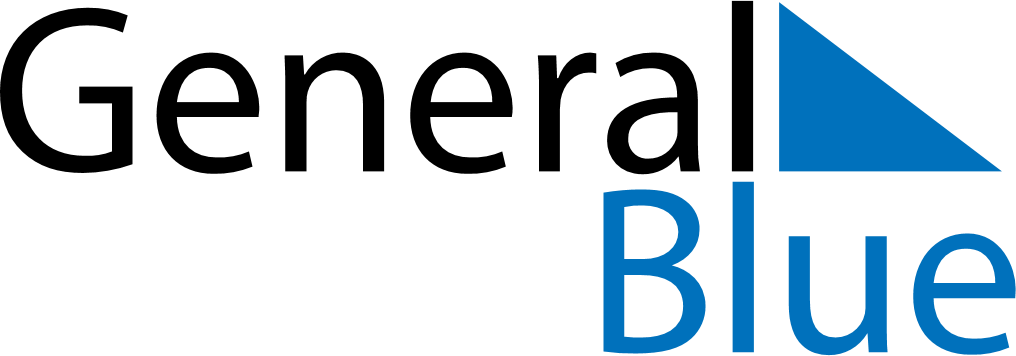 November 2163November 2163November 2163November 2163November 2163SundayMondayTuesdayWednesdayThursdayFridaySaturday123456789101112131415161718192021222324252627282930